О передаче органам местного самоуправления муниципальных районов 
и городских округов Ульяновской области осуществления отдельных полномочий Российской Федерации по подготовке и проведению Всероссийской переписи населения 2020 годаНастоящий Закон в соответствии с пунктом 6 статьи 5 Федерального закона от 25 января 2002 года № 8-ФЗ «О Всероссийской переписи населения» (далее – Федеральный закон «О Всероссийской переписи населения») 
и статьями 19-21 Федерального закона от 6 октября 2003 года 
№ 131-ФЗ «Об общих принципах организации местного самоуправления 
в Российской Федерации» регулирует отношения, связанные с передачей органам местного самоуправления муниципальных районов и городских округов Ульяновской области (далее также – органы местного самоуправления) осуществления отдельных полномочий Российской Федерации по подготовке 
и проведению Всероссийской переписи населения 2020 года.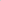 Органам местного самоуправления передаётся осуществление полномочий Российской Федерации по подготовке и проведению Всероссийской переписи населения 2020 года (далее – государственные полномочия), указанных в пункте 5 статьи 5 Федерального закона 
«О Всероссийской переписи населения».Осуществление государственных полномочий передаётся местным администрациям муниципальных районов и городских округов Ульяновской области (далее – администрации) на срок со дня вступления настоящего Закона в силу и до 1 января 2022 года.При осуществлении администрациями государственных полномочий:1) Губернатор Ульяновской области:а) издаёт с учётом материалов, указанных в пункте 7 статьи 5 Федерального закона «О Всероссийской переписи населения», методические 
и инструктивные материалы об осуществлении администрациями государственных полномочий;б) проводит контроль и надзор за осуществлением администрациями государственных полномочий, устанавливает порядок проведения указанного контроля и надзора с учётом приказа Министерства экономического развития Российской Федерации от 11 апреля 2019 года № 196 «Об утверждении Порядка осуществления контроля за эффективностью и качеством осуществления органами государственной власти субъектов Российской Федерации переданных им полномочий Российской Федерации по подготовке 
и проведению Всероссийской переписи населения»;в) утверждает форму и содержание отчётности об осуществлении администрациями государственных полномочий, а также периодичность 
её представления;г) подготавливает предложения об изъятии у администраций государственных полномочий в случае неисполнения или ненадлежащего исполнения ими государственных полномочий и вносит эти предложения 
в Правительство Ульяновской области для принятия соответствующего решения;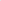 2) Правительство Ульяновской области на основании предложений Губернатора Ульяновской области, указанных в подпункте «г» пункта 1 настоящей статьи, принимает решения об изъятии у администраций государственных полномочий. Решения Правительства Ульяновской области 
об изъятии у администраций государственных полномочий оформляются распоряжениями Правительства Ульяновской области;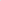 3) уполномоченный Правительством Ульяновской области исполнительный орган государственной власти Ульяновской области (далее – уполномоченный орган):а) исполняет установленные Бюджетным кодексом Российской Федерации полномочия главного распорядителя средств областного бюджета Ульяновской области, предоставляемых бюджетам муниципальных районов 
и городских округов Ульяновской области в форме субвенций 
на осуществление государственных полномочий (далее – субвенции);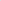 б) запрашивает у администраций информацию по вопросам осуществления ими государственных полномочий;в) даёт администрациям письменные предписания об устранении нарушений законодательства, выявленных в процессе проведения контроля 
и надзора за осуществлением администрациями государственных полномочий;г) представляет администрациям и их должностным лицам 
по их запросам документы и материалы, необходимые для осуществления государственных полномочий;4) Правительство Ульяновской области, уполномоченный орган 
и Счётная палата Ульяновской области осуществляют в пределах своих полномочий государственный финансовый контроль за соблюдением администрациями целей, порядка и условий, установленных при предоставлении субвенций.При осуществлении государственных полномочий администрации:1) организуют осуществление государственных полномочий 
в соответствии с федеральными законами и предусмотренными подпунктом «а» пункта 1 статьи 4 настоящего Закона нормативными правовыми актами, в том числе определяют ответственных за осуществление государственных полномочий должностных лиц администраций;2) обеспечивают эффективное использование субвенций, а такжесвоевременное представление в уполномоченный орган отчётности 
по установленной форме об осуществлении государственных полномочий, 
в том числе о достижении значений целевых прогнозных показателей, использовании субвенций;3) представляют в уполномоченный орган запрошенную им информацию по вопросам осуществления администрациями государственных полномочий;4) издают муниципальные правовые акты по вопросам осуществления государственных полномочий на основании и во исполнение Федерального закона «О Всероссийской переписи населения», иных нормативных правовых актов Российской Федерации, а также нормативных правовых актов Ульяновской области;5) обеспечивают возврат в областной бюджет Ульяновской области остатков неиспользованных субвенций, в том числе в случае изъятия у них государственных полномочий, в сроки и в порядке, которые определены нормативным правовым актом Правительства Ульяновской области, устанавливающим порядок предоставления субвенций.Методика распределения субвенций устанавливается приложением 
к настоящему Закону. Порядок предоставления субвенций устанавливается Правительством Ульяновской области.Настоящий Закон не применяется после 31 декабря 2021 года.Губернатор Ульяновской области                                                    С.И.Морозовг. Ульяновск____ __________ 2020 г.№ ____-ЗОМЕТОДИКАраспределения субвенций из областного бюджетаУльяновской области бюджетам муниципальных районов и городских округов Ульяновской области на осуществление переданных полномочий Российской Федерации по подготовке и проведению Всероссийской переписи населения 2020 года1. Настоящая Методика определяет порядок распределения субвенций 
из областного бюджета Ульяновской области, предоставляемых бюджетам муниципальных районов и городских округов Ульяновской области (далее – муниципальные образования) в целях финансового обеспечения расходных обязательств, возникающих при осуществлении переданных органам местного самоуправления муниципальных образований полномочий Российской Федерации по подготовке и проведению Всероссийской переписи населения 2020 года (далее – субвенции).2. Общий объём субвенций по всем муниципальным образованиям определяется по формуле:n – количество муниципальных образований;i – муниципальное образование;Vобщi – объём субвенции, предоставляемой бюджету i-го муниципального образования.3. Объём субвенции, предоставляемой бюджету i-го муниципального образования, определяется по формуле:Vобщi = Vрпуi + Vохрi + Vтрсi, где:Vрпуi – объём затрат на обеспечение помещениями, охраняемыми, оборудованными мебелью, средствами связи и пригодными для обучения 
и работы лиц, привлекаемых к сбору сведений о населении, 
в i-м муниципальном образовании;Vохрi – объём затрат на обеспечение охраняемыми помещениями для хранения переписных листов и иных документов Всероссийской переписи населения 2020 года в i-м муниципальном образовании;Vтрсi – объём затрат на предоставление необходимых транспортных средств, средств связи в i-м муниципальном образовании.4. Объём затрат на обеспечение помещениями, охраняемыми, оборудованными мебелью, средствами связи и пригодными для обучения 
и работы лиц, привлекаемых к сбору сведений о населении, 
в i-м муниципальном образовании определяется по формуле:Vрпуi = Сбi x Пn x Вn x Кпi, где:Сбi – базовая ставка арендной платы, установленная в i-м муниципальном образовании, или норматив, определяющий затраты (тыс. рублей в сутки) 
на содержание помещений для бюджетных учреждений (включая эксплуатационные расходы) за 1 кв. метр в i-м муниципальном образовании;Пn – норматив, определяющий площадь помещения (кв. метров);Вn – норматив, определяющий период использования помещения (суток);Кпi – количество помещений в i-м муниципальном образовании (единиц).5. Объём затрат на обеспечение охраняемыми помещениями для хранения переписных листов и иных документов Всероссийской переписи населения 2020 года в i-м муниципальном образовании определяется по формуле:Vохрi = Соn x Поn x Воn x Коi, где:Соn – норматив, определяющий стоимость обеспечения охраняемыми помещениями для хранения переписных листов и иных документов Всероссийской переписи населения 2020 года при круглосуточном режиме работы (тыс. рублей в сутки);Поn – норматив, определяющий площадь охраняемых помещений для хранения переписных листов и иных документов Всероссийской переписи населения 2020 года (кв. метров);Воn – норматив, определяющий период обеспечения охраняемыми помещениями для хранения переписных листов и иных документов Всероссийской переписи населения 2020 года (суток);Коi – количество охраняемых помещений для хранения переписных листов и иных документов Всероссийской переписи населения 2020 года 
в i-м муниципальном образовании (единиц).6. Объём затрат на предоставление необходимых транспортных средств, средств связи в i-м муниципальном образовании определяется по формуле:Vтрсi = Стn x Тn x Тi + Сn x Сс x Тсi, где:Стn – норматив, определяющий стоимость транспортных услуг (тыс. рублей в сутки);Тn – норматив, определяющий период предоставления транспортных услуг (суток);Тi – количество транспортных средств в i-м муниципальном образовании (единиц);Сn – норматив, определяющий стоимость средств связи (тыс. рублей 
в сутки);Сс – норматив, определяющий период предоставления средств связи (суток);Тсi – количество предоставляемых средств связи в i-м муниципальном образовании (единиц).7. Для целей настоящей Методики применяются нормативы и их предельная стоимость, установленные Федеральной службой государственной статистики._______________Статья 1.Предмет правового регулирования настоящего ЗаконаСтатья 2.Отдельные полномочия Российской Федерации 
по подготовке и проведению Всероссийской переписинаселения 2020 года, осуществление которых передаётся органам местного самоуправленияСтатья 3.Органы местного самоуправления, которым передаётся осуществление государственных полномочий, и срок, 
на который передаётся осуществление государственных полномочийСтатья 4.Права и обязанности органов государственной власти Ульяновской области при осуществлении администрациями государственных полномочийСтатья 5.Права и обязанности администраций при осуществлении государственных полномочийСтатья 6.Распределение и предоставление субвенцийСтатья 7.Заключительные положенияПРИЛОЖЕНИЕк Закону Ульяновской области 
«О передаче органам местного самоуправления муниципальных районов и городских округов Ульяновской области осуществления отдельных полномочий Российской Федерации по подготовке 
и проведению Всероссийской переписи населения 2020 года»ПРИЛОЖЕНИЕк Закону Ульяновской области 
«О передаче органам местного самоуправления муниципальных районов и городских округов Ульяновской области осуществления отдельных полномочий Российской Федерации по подготовке 
и проведению Всероссийской переписи населения 2020 года»Vpф     n= SUM     i=1Vобщi, где: